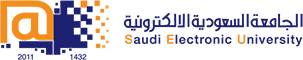 College of Administrative and Financial SciencesAssignment 2Deadline: 02/12/2020 @ 23:59For Instructor’s Use onlyInstructions – PLEASE READ THEM CAREFULLY The Assignment must be submitted on Blackboard (WORD format only) via allocated folder.Assignments submitted through email will not be accepted.Students are advised to make their work clear and well presented, marks may be reduced for poor presentation. This includes filling your information on the cover page.Students must mention question number clearly in their answer.Late submission will NOT be accepted.Avoid plagiarism, the work should be in your own words, copying from students or other resources without proper referencing will result in ZERO marks. No exceptions. All answered must be typed using Times New Roman (size 12, double-spaced) font. No pictures containing text will be accepted and will be considered plagiarism).Submissions without this cover page will NOT be accepted. ASSIGNMENT -2Submission Date by students:  Before the end of Week- 14th Place of Submission: Students Grade Centre  Weight:     10 MarksLearning Outcome: Apply essential elements of core logistic and supply chain management principles.Analyze and identify challenges and issues pertaining to logistical processes.The capacity to write coherent project about actual logistic case studies.Assignment Workload:This assignment is an individual assignment.Critical ThinkingUse Saudi digital Library (SDL) search engine Search Title: THE BENEFITS OF LEAN MANUFACTURING what lean thinking offers the process IndustriesAuthors Name: Melton,TSource: In 7th World Congress of Chemical Engineering, Chemical Engineering Research and Design June 2005 83(6):662-673Read out the research paper carefully and based on your understanding you should answer the following questions. Questions:Define why Manufacturing Companies emphases on lean thinking? Justify your answer with suitable example. (3 Marks)What do you understand by the term overproduction? Why do you think overproduction waste described as the biggest waste while comparing to all other type of waste? (3 Marks)What are the benefits from Suppliers to end users by using lean thinking? (3 Marks)Use APA referencing style (1 Mark) Note: You can assume any manufacturing company of your choice while answering questions. Course Name: Logistics Management Student’s Name:Course Code: MGT-322Student’s ID Number:Semester: ICRN:Academic Year: 1441/1442 HAcademic Year: 1441/1442 HInstructor’s Name:Instructor’s Name:Students’ Grade:  Marks Obtained/Out ofLevel of Marks: High/Middle/Low